The Commonwealth of MassachusettsExecutive Office of Health and Human ServicesDepartment of Public Health250 Washington Street, Boston, MA 02108-4619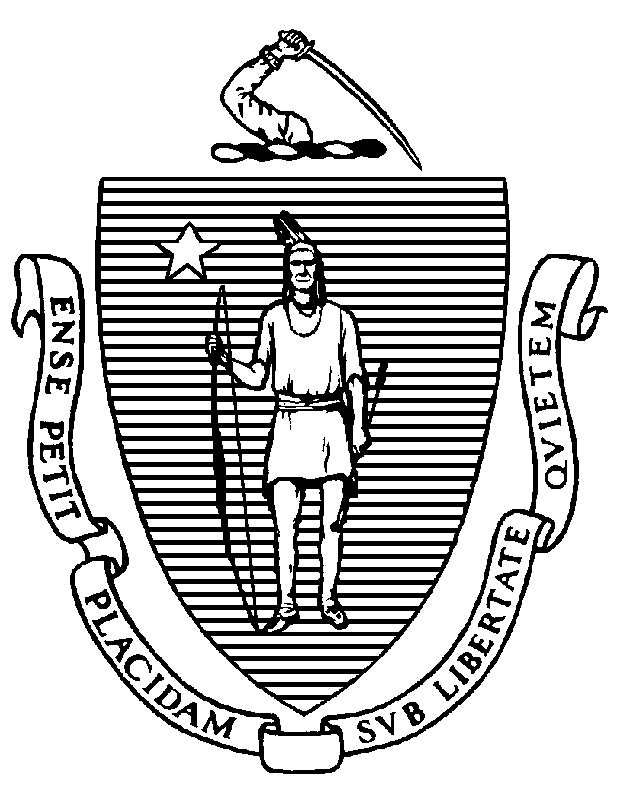 Board of Registration of Chiropractors MeetingDate: August 3, 2023       Location: Virtual       Time: 10:00 AMCisco Webex MeetingClick here to join the meeting Meeting Number: 2532 104 1623Password: PBecTfvi376Or call in (audio only)+1-617-315-0704,,25321041623## United States, Boston Meeting Procedures (Lisa Guglietta)Call Meeting to Order (Dr. Jolly)Attendance roll callApproval of agendaGeneral BusinessElection of OfficersConflict of Interest and Open Meeting Law Requirements (Sheila York, Esq.)Minutes from Public Meeting of June 1, 2023DiscussionDelegation of Authority for Staff Actions Relative to Monitoring Licensure ConditionsProsecutorial Discretion and Alford Plea Policies (Jessica Uhing-Luedde, Esq.)Facility Application ReviewThe Joint Chiropractic Saugus – Thaddeus Jacobs, Business PrincipalCompliance MonitoringAnthony Moncton CHI1792 – Petition for ReinstatementHolley Heyert CHI2297 – Second Monitoring Report and Corrective Action ReportSwiatoslaw Alexander Paduchak CHI1689 – Proposed MonitorReactivation ApplicationGary Lasneski CHI1464 (Expired 3/31/2022 – 12 CE Credits Required)New BusinessOpen Session for Topics not reasonably anticipated by the Chair 48 hours before meeting      Public CommentInvestigative Case Conference [Closed Session: G.L. c. 112, § 65C]